1ο Πρόβλημα "Oι εκλογές"Στους εκλογικούς καταλόγους είναι γραμμένα 16.000 άτομα. Από αυτά ψήφισαν στις δημοτικές εκλογές 85%. Η παράταξη Α΄ πήρε 51%, ενώ η παράταξη Β΄ πήρε 34% των ψήφων. Οι υπόλοιποι ψήφισαν λευκό ή άκυρο. Πόσα άτομα ψήφισαν και πόσες ψήφους πήρε κάθε παράταξη; Λύση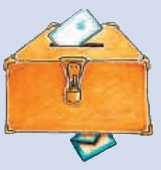 Απάντηση.............................................................................................2ο Πρόβλημα "Oι εκπτώσεις" Η Γεωργία έχει αναλάβει την έρευνα αγοράς για να αγοράσει 25 κρεμαστά με ασημένιες μικρές πλακέτες για αναμνηστικά για την Στ΄ τάξη.
Βρήκε την ίδια πλακέτα σε δύο καταστήματα. Η αρχική τιμή της ήταν και στα δύο 10 €. Το πρώτο κατάστημα είχε βάλει έκπτωση αρχικά 25% και τώρα 10% στην τιμή της έκπτωσης, ενώ το δεύτερο κατάστημα είχε αρχικά έκπτωση 10% και τώρα ακόμη 25%. Yπάρχει διαφορά στην τιμή; ΛύσηΑπάντηση..............................................................................................3ο Πρόβλημα "Kέρδος πάνω στο κέρδος"Μια αυτοκινητοβιομηχανία πουλάει τα αυτοκίνητα στις αντιπροσωπείες με 20% κέρδος στην τιμή κόστους. Ο αντιπρόσωπός της στην Ελλάδα τα πουλάει με κέρδος 10% στην τιμή αγοράς τους. Ο κ. Παπαγεωργίου αγόρασε το αυτοκίνητό του από τον αντιπρόσωπο και πλήρωσε 9.900 €. Ποιο ήταν το κόστος κατασκευής του αυτοκινήτου; ΛύσηΑπάντηση.............................................................................................